Washington Parish Council – Explanation of significant variances where the 2017/18 figure is 15% greater or less than the 2016/17 figure, unless variance is less than £500 Full explanations, including numerical values, for the following:Variances of more than 15% between totals for individual boxes (except variances of less than £200) If the total reserves (Box 7 Accounting statement) is more than twice the annual precept value (Box 2)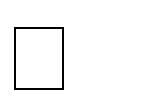 Section 12016/17£2017/18£Variance£Variance%Detailed Explanation of variances (with amounts)Box 2Precept37,93039, 528(1,598)4%Box 3Other receipts4,27941,933(37,654)£28,605 S106 funding from the Local Authority towards new equipment for children’s play area; £3,000 grant from the Local Authority toward costs of Neighbourhood Plan and £6,800 vat rebate on new play equipment (£41,933-£38405= £3,528 other receipts)Box 4Staff costs13,52014,158(638)5%Box 5Loan interest/capital repayments3,2793,206(73)2%Box 6Other payments16,03760,465(44,428)Purchase of new children’s play equipment total £40800 + £3,000 for Neighbourhood Plan expenditure(£60,465 - £43800 = £16665 other payments)Box 7 Reserves70,79374,4253,632 5%Within the accepted level of reserves (not more than twice the precept in Box 2)Box 9Total fixed assets & long term investments & assets31,73131.813 (82)0.25%Box 10Borrowings27,00025,000(2,000)7%